SOUTĚŽE ZA 3. ČTVRTLETÍMATEMATICKÁ OLYMPIÁDAškolní kolo únor 2014kategorie Z6		1. místo Václav Vachuška 6. tř.2. místo Lukáš Fořt 6. tř.3. místo Tomáš Fořt 6. tř.kategorie Z81. místo Tereza Kubíková 8. BMATEMATICKÁ OLYMPIÁDA Okresní kolo Strakonice 22. 1. 2014kategorie 5. ročník1. místo Nikol Polcarová – 5. tř.16. – 21. místo Jan Lepič – 4. B kategorie 9. ročník23. místo Martina Vachušková – 9. tř.KRAJSKÝ PŘEBOR V ŠACHU turnaj družstev České Budějovice 28. 1. 2014kategorie starší žáci: 9. místo družstvo ve složení: Luboš Severin, Jaroslav Čadek, Josef Kratochvíl, Lukáš Fořt, Tomáš Fořt – všichni 6. tř.OLYMPIÁDA V ČESKÉM JAZYCEOkresní kolo Strakonice 13. 2. 20145. – 7. místo Daniel Necuda 8. B26. – 28. místo Kateřina Vokurková 8. AOLYMPIÁDA V ANGLICKÉM JAZYCEŠkolní kolo – 12. 2. 2014Kategorie 1A – 6. + 7. ročníkmísto Antonia Pokorny 6. tř.místo Lukáš Vaněček 7. B místo Kristýna Smoová 7. BKategorie 2A – 8. – 9. ročníkmísto Daniel Necuda 8. B místo Lucie Říská 8. B místo Bohumil Hájek 8. BOLYMPIÁDA V ANGLICKÉM JAZYCE okresní kolo Strakonice 21. 2. 2014kategorie I. A: 5. – 6. místo Antonia Pokorny 6. tř.kategorie II. A: 9. místo Daniel Necuda 8. BZEMĚPISNÁ OLYMPIÁDAOkresní kolo Strakonice – 18. 2. 2014Kategorie A: 10. místo Václav Vachuška 6. tř.Kategorie B: 5. místo Lukáš Drnek 7. AKategorie C: 7. místo Tereza Kubíková 8. BDĚJEPISNÁ OLYMPIÁDAokresní kolo Strakonice 28. 1. 201424. místo Kateřina Vokurková 8. A31. místo Monika Voráčová 8. ACHEMICKÁ OLYMPIÁDA školní kolo 17. 2. 2014řešitelky školního kola: Klára Koubová 9. tř.  Tereza Nováková 9. tř.SOLASIDOpěvecká soutěž  20. 2. 2014I. kategorie:  1. – 3. ročník1. místo: Eliška Dvořáková 2. A2. místo: Kateřina Holmanová 1. A3. místo: Andrea Batystová 2. BTereza Broučková 2. BII. kategorie: 4. – 5. ročník1. místo Anežka Bolinová 4. A2. místo Denisa Rakovanová 5. tř.3. místo Kateřina Vaněčková 5. tř.III. kategorie: 6. – 9. ročník1. místo Veronika Forejtová 6. tř.2. místo Julie Jestřábová 8. A3. místo Anita Hrabáková 8. AŠACHOVÝ TURNAJ TÁBORKrajský přebor jednotlivců 15. 2. 20142. místo ve své kategorii a zároveň 2. místo v celém turnaji získal Luboš Severin – 6. tř.PYTHAGORIÁDAškolní kolo matematické soutěže 24. 2. 2014kategorie 5. ročník: 1. – 2. místo: Nikol PolcarováDenisa Rakovanová3. – 4. místo: Matěj MužíkNikola Vernerovákategorie 6. ročník1. – 3. místo: Jaroslav ČadekVáclav VachuškaLuboš Severinkategorie 7. ročník1. – 2. místo: Lukáš Vaněček 7. BTomáš Viták 7. B3. – 5. místo: Aneta Fořtová 7. AVojtěch Kotiš 7. AMarek Bláha 7. Bkategorie 8. ročník1. místo: Tereza Kubíková 8. B2. – 4. místo: Kateřina Vokurková 8. BBohumil Hájek 8. BDaniel Necuda 8. BBIOLOGICKÁ OLYMPIÁDAškolní kolo únor 2014kategorie D – 6. + 7. ročník1. místo Luboš Severin 6. tř.2. místo Josef Kratochvíl 6. tř.3. místo Vojtěch Šlais 7. Akategorie C – 8. + 9. ročník1. místo Tereza Kubíková 8. B2. místo Anna Venclová 8. A3. místo Julie Jestřábová 8. ABIOLOGICKÁ OLYMPIÁDAokresní kolo Strakonice 26. 3. + 8. 4. 2014kategorie C – 8. + 9. ročník1. místo Tereza Kubíková – postup do krajského kolakategorie D – 6. + 7. ročník: 9.  místo: Luboš Severin 6. tř.12. místo: Josef Kratochvíl 6. tř.15. místo: Jaroslav Čadek 6. tř.SÁLOVÁ KOPANÁ19. 3. 2014 Strakonice4. místo družstvo: Jiří Říha, Jakub Levý, Ondřej Mikeš, Michal Šimůnek - všichni 7. A, Oleh Ruchka, Matěj Dráb – oba 7. B, Lukáš Fořt,  Daniel Souček – všichni 6. tř. JIHOČESKÝ ZVONEKokresní kolo Strakonice 7. 4. 20143. místo získali: Jiří Říha 7. A
Julie Jestřábová – 8. A
Anita Hrabáková – 8. ABLAHOPŘEJEME VŠEM SOUTĚŽÍCÍM A DĚKUJEME VŠEM ŽÁKŮM A ŽÁKYNÍM ZA REPREZENTACI ŠKOLY V SOUTĚŽÍCH.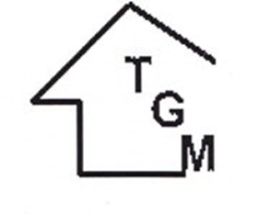 